INDICAÇÃO Nº 2048/2018Sugere ao Poder Executivo Municipal realização dos serviços de roçagem e limpeza no entorno da obra de construção da UBS do bairro Laudisse, neste município.Excelentíssimo Senhor Prefeito Municipal, Nos termos do Art. 108 do Regimento Interno desta Casa de Leis, dirijo-me a Vossa Excelência para sugerir que, por intermédio do Setor competente, realização dos serviços de roçagem e limpeza no entorno da obra de construção da UBS do bairro Laudisse, neste município.  Justificativa:Munícipes procuraram por este vereador solicitando a roçagem e limpeza no referido local, devido mato alto, fator que vem colaborando para que indivíduos escondam e façam o uso de drogas. Solicitamos urgência no atendimento desta indicação. Plenário “Dr. Tancredo Neves”, em 27 de fevereiro de 2.018.JESUS VENDEDOR-Vereador / Vice Presidente-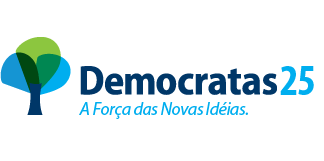 